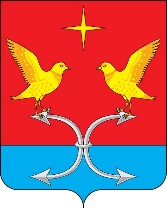 КОРСАКОВСКИЙ РАЙОННЫЙ СОВЕТ НАРОДНЫХ ДЕПУТАТОВ ОРЛОВСКОЙ ОБЛАСТИРЕШЕНИЕ16 декабря 2020 года                                                        №  207/1 - РСО приеме части полномочий по решению вопросов местного значения   от Новомихайловского сельского поселения Корсаковского района        на 2021 год Принято Корсаковским районным Советом                                                                            народных депутатов                                                                                                               16 декабря 2020 г.Руководствуясь частью 4 статьи 15 Федерального закона от 06.10.2003   № 131-ФЗ «Об общих принципах организации местного самоуправления       в Российской Федерации» (далее – Федеральный закон № 131-ФЗ), статьей     9  Бюджетного кодекса Российской Федерации, решением Корсаковского районного Совета народных депутатов от 18.12.2014  № 187/1-РС «Об утверждении порядка приема (передачи) осуществления части полномочий по решению вопросов местного значения органов местного самоуправления Корсаковского района и органов местного самоуправления сельских поселений, входящих в состав Корсаковского района», рассмотрев обращение и.о. главы Новомихайловского сельского поселения Васильчиковой И.А. о передачи части полномочий на уровень муниципального образования «Корсаковский район»: Принять от Новомихайловского сельского поселения Корсаковского района в ведение муниципального образования «Корсаковский район Орловской области» на 2021 год часть полномочий по контролю за исполнением бюджета (п.1 ч.1 ст.14 Федерального закона       № 131-ФЗ), а также трансферты на их реализацию в сумме 1873 рубля 00 копеек. Новомихайловского сельского поселения Корсаковского района в ведение муниципального образования «Корсаковский район Орловской области» на 2021 год часть полномочий по внутреннему муниципальному финансовому контролю (ст. 269.2 Бюджетного кодекса Российской Федерации), а также трансферты на их исполнение в сумме 7303 рубля 73 копейки. 3. Определить исполнителем принятых на уровень муниципального образования «Корсаковский район Орловской области» части полномочий, указанных в пункте 1 настоящего решения, Контрольно-счетную комиссию Корсаковского района Орловской области. 4. Уполномочить главу администрацию Корсаковского района                и председателя Контрольно-счетной комиссии Корсаковского района на заключение соглашения с администрацией Новомихайловского сельского  поселенияКорсаковского района о приеме-передаче части полномочий, указанных  в пункте 1 настоящего решения. 5. Уполномочить главу администрации Корсаковского района на заключение соглашения с администрацией Новомихайловского сельского поселения Корсаковского района о приеме-передаче части полномочий, указанных в пункте 2 настоящего решения.6. Решение опубликовать (обнародовать) в установленном порядке.Председатель Совета                                                                 В. М. Савин Глава района                                                                            В. Р. Кнодель